Øge bevidstheden om sprog og Kommunikation i en klasseEn aktivitet for de ældre eleverMål: at øge bevidstheden om sprog- og kommunikationsevner og sprogudviklingsforstyrrelser (DLD)  Generelle instruktionerGiv hvert barn et kort – du kan printe det vedhæftet nederst i dokumentet. Læs instruktionerne nedenfor. Hvis eleverne stiller spørgsmål eller ser forvirret ud, så bed dem “blive ved at lytte”, “hold fokus”, “kæmp videre” osv., men gentag ikke instruktionerne. Sæt tid af til diskussion efter opgaven. Instruktionerne der skal læses for eleverne“Du er på ferie i Nairobi, Kenya. Din ven har inviteret dig ud på en smart restaurant, men da du ankommer til restauranten får du at vide, at den er overbooket. Din ven har bestilt plads på en anden lækker restaurant og venter på dig der. Roamingpriserne er meget høje, og din ven insisterer på at guide dig vej over telefonen. Du har et kort til at hjælpe dig. Tegn ruten på kortet så du kan bruge det når du kører hen til den nye restaurant. Tegn ruten imens de ven giver dig instruktionerne. Alt hvad du behøver at gøre, er at lytte til instruktionerne og tegne imens. ‘Du er ved Maiwimbi Seafood Restaurant på Kijabe Street. Du skal bare finde Kijabe Steet på kortet. Bliv ved med at lytte.Drej til højre væk fra restauranten og kør ned af Kijabe Street til rundkørslen. Kør ned af afkørslen (den er meget kort) og drej straks til venstre ind på Moi Avenue. Så til højre ind på Kenyatta Avenue.Det er rigtigt. Blive ved med at følge instruktionerne.Tag 9. til højre, som jeg ikke kan huske navnet på, men den bliver til Milmani Road. Hold fokus.Drej til venstre ind på Dennis Pritt Road. Kør et stykke ned og drej til højre ind på Cotton Avenue. Kryds over Oloiktoktok Road ind på Olenguruone Road. Ved T-krydset, drej til venstre, og du finder restauranten her på din venstre side. Den hedder Pallet Café. Jeg hare en lækker drink til dig når du kommer’.Du burde på kortet være ankommet til Pallet Café hvis du lyttede godt nok efter”.DiskussionHvordan det det? Hvor meget succes havde de med at følge instruktionerne? Hvordan føltes det?
Har ‘bliv ved at lytte, hold fokus og følg instruktionerne’ hjulpet? Hvorfor ikke?
Jeg støttede jer ikke, men hvad kunne/burde jeg have gjort for at gøre det nemmere at forstå? Diskutér hvilke strategier der kunne have været de bedste at bruge. Ud fra disse strategier, hvilke er så de bedste når I har klasseundervisning? 
Forstil dig at du hare en sprogforstyrrelse/DLD og at hver time føltes lidt ligesom den her opgave og du synes det er svært at forstå instruktioner. Hvordan ville du have det sidst på skoledagen?  
Afspil videoen: https://www.youtube.com/watch?v=rwOfkj0dj_0 for elever for at få et bedre indblik i DLD (OBS den er på engelsk). Til din information: disse instruktioner passer til nedenstående kort.Startpunktet ved Kijabe Street findes lige over ‘NAIROBI’ i midten til højre på siden, lige under floden I parken. Pallet Café ligger i venstre side af kortet. Find ‘Lavington’ og følg James Gichuru Road indtil den møder Olenguruone Road. Pallett Café er på din venstre side. I følge TripAdvisor er Maiwimbi Seafood Restaurant og Pallet Café de to mest populære restauranter in Nairobi. 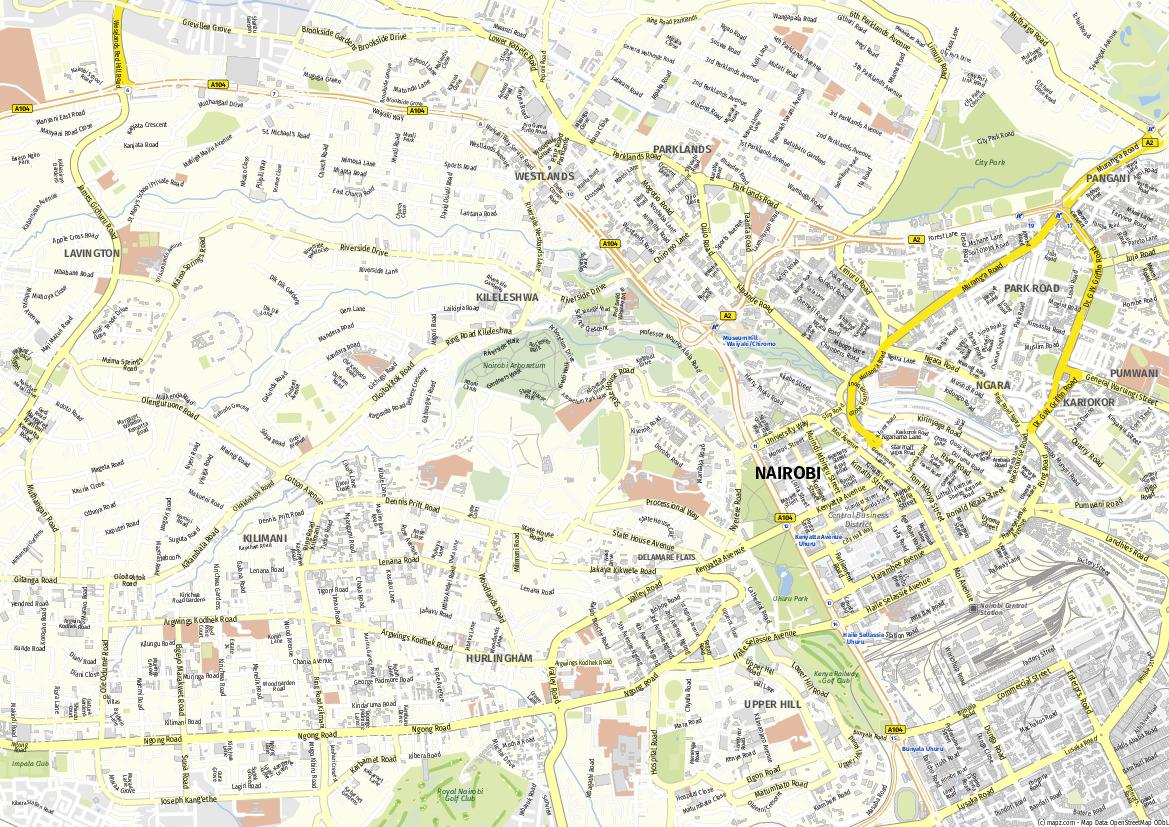 